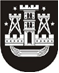 KLAIPĖDOS MIESTO SAVIVALDYBĖS TARYBASPRENDIMASDĖL LEIDIMO IMTI ILGALAIKĘ PASKOLĄ INVESTICIJŲ PROJEKTAMS FINANSUOTI 2014 m. balandžio 30 d. Nr. T2-82KlaipėdaVadovaudamasi Lietuvos Respublikos vietos savivaldos įstatymo 16 straipsnio 2 dalies 28 punktu, Lietuvos Respublikos biudžeto sandaros įstatymo 10 straipsnio 1 dalies 1 punktu, Lietuvos Respublikos 2014 metų valstybės biudžeto ir savivaldybių biudžetų finansinių rodiklių patvirtinimo įstatymo 12 straipsniu ir Savivaldybių skolinimosi taisyklių, patvirtintų Lietuvos Respublikos Vyriausybės 2004 m. kovo 26 d. nutarimu Nr. 345 „Dėl Savivaldybių skolinimosi taisyklių patvirtinimo“, 4 punktu, Klaipėdos miesto savivaldybės taryba nusprendžia:1. Leisti Klaipėdos miesto savivaldybės administracijai Lietuvos Respublikos viešųjų pirkimų įstatymo nustatyta tvarka imti ilgalaikę iki 9 400,0 tūkst. litų paskolą iš banko ne ilgesniam kaip 10 metų terminui savivaldybės investicijų projektams finansuoti.2. Įgalioti Klaipėdos miesto savivaldybės administracijos direktorių pasirašyti paskolos sutartį. Šis sprendimas gali būti skundžiamas Lietuvos Respublikos administracinių bylų teisenos įstatymo nustatyta tvarka.Savivaldybės mero pavaduotojas Artūras Šulcas